(א) כפרותכפרות אפשר לעשות על ידי _______ _______  _______מנהגנו בבית ב _________הזמן_________________ הטעם___________________ _____________________________________________עדיף לקנות תרנגולים בצבע- ________ על שם הפסוק: 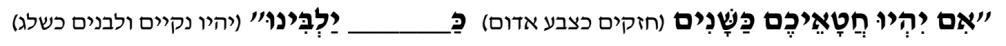 את הכפרות או הפדיון שלהם נותנים ל_______________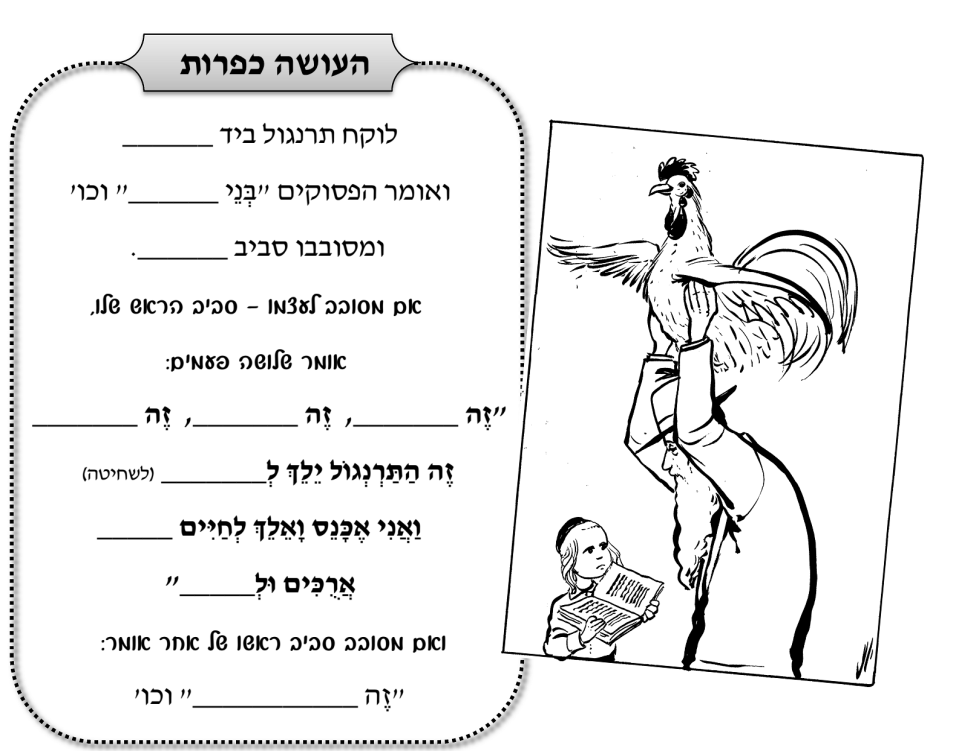 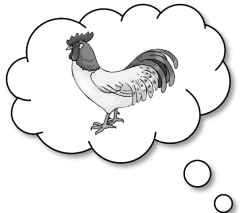 (ג) סעודה מפסקתמשל למלך שגזר על בנו אהובו יום של תענית וצום, ומרוב אהבתו ודאגתו ציווה שיאכילוהו היטב קודם הצוםבערב יום הכיפורים נוהגים להרבות ב __________________ ונוהגים בסעודה הראשונה לאכול___________________ אדם האוכל בט' בתשרי לשם מצווה נחשב לו ___________________________.(יב) את הסעודה המפסקת אוכלים לעת _____________ אלו מאכלים אוכלים בסעודה זו ואילו מאכלים אין אוכלים בסעודה זו? הקיפי את הדין- מנהג המתאים: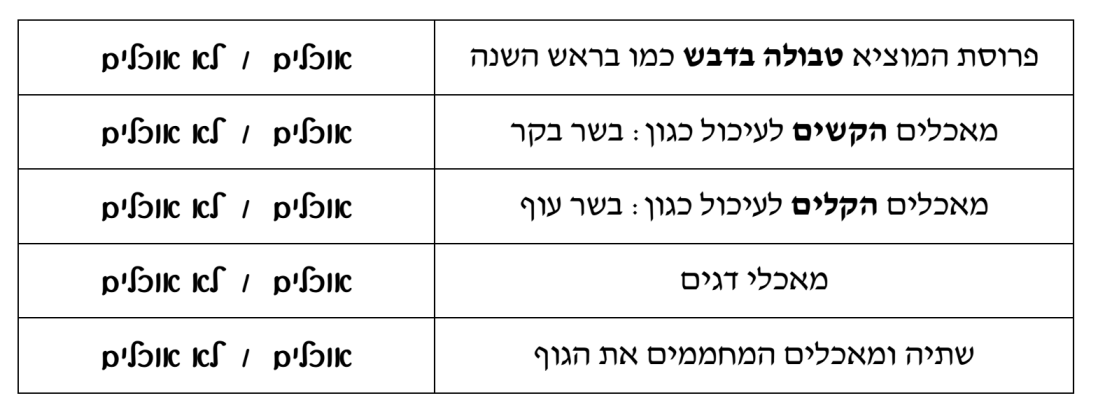 (יג) "לקדוש ה' מכובד"- פסוק זה דורשים על _____________ שאותו מכבדים ב__________________(יד) את יום הכיפורים מכבדים בכסות נקיה ובנרות.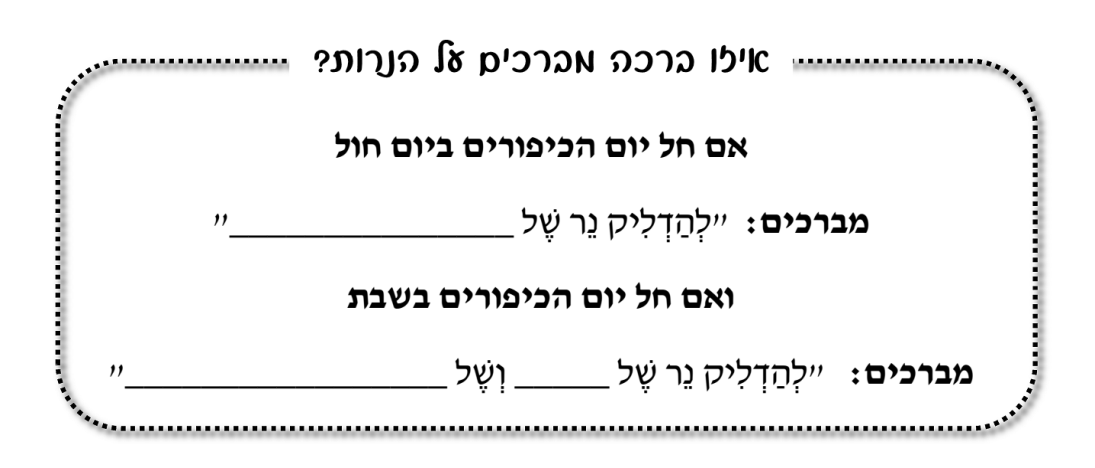 (טו) ביום הכיפורים נוהגים ללבוש בגד _____________. מדוע? ______________________________________.הנשים ימנעו מלענוד _____________ מפני אימת הדין.(טז) ברכת הבניםקודם שהולכים לבית הכנסת ההורים ________________ הטעם ________________________________________ _____________________________________________ מתפללים בברכה זו על __________________________ _____________________________________________ויש נוהגים ללכת ל_______________________________ כדי __________________________________________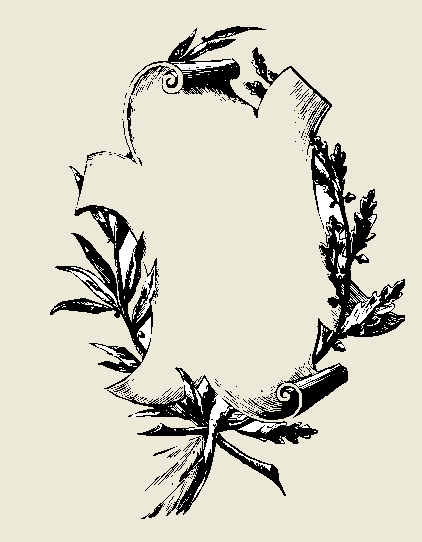 